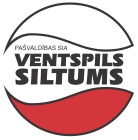 LATVIJAS REPUBLIKAPAŠVALDĪBAS  SIA “VENTSPILS  SILTUMS”Vienotais reģistrācijas Nr. 40003007655Talsu ielā 84, Ventspilī, LV- 3602Tālrunis 636 02 200, fakss 636 02 210,  e-pasts: vent.siltums@ventspils.lvPašvaldības SIA „Ventspils siltums” paziņo par lēmumu iepirkuma procedūrā „Siltumtrases izbūve Kuldīgas, Zvaigžņu, Riņķa un Ganību ielā, Ventspilī” - 1.daļa” ar identifikācijas Nr. VS 2019/8Iepirkuma procedūra: Iepirkuma procedūra – SPSIL iepirkums ar paredzamo līgumcenu zem Ministru kabineta noteiktajām robežvērtībām. Iepirkums tiek veikts saskaņā ar Iepirkumu uzraudzības biroja mājaslapā publicētām Iepirkumu vadlīnijām Sabiedrisko pakalpojumu sniedzējiem (15.04.2019.) (turpmāk – Vadlīnijas).Iepirkuma priekšmeta īss apraksts: Iepirkuma priekšmets ir siltumtrases izbūve Kuldīgas, Zvaigžņu, Riņķa un Ganību ielā, Ventspilī” - 1.daļa, saskaņā ar Tehniskajām specifikācijām un Būvprojektu.Iepirkuma līguma slēgšanas tiesības piešķirtas:SIA „KONOR”, reģ. Nr. 40103064724, piedāvātā līgumcena 779 114,78 EUR (septiņi simti septiņdesmit deviņi tūkstoši viens simts četrpadsmit euro un 78 centi).Lēmuma par iepirkuma līguma slēgšanas tiesību piešķiršanu pieņemšanas datums: 05.07.2019.